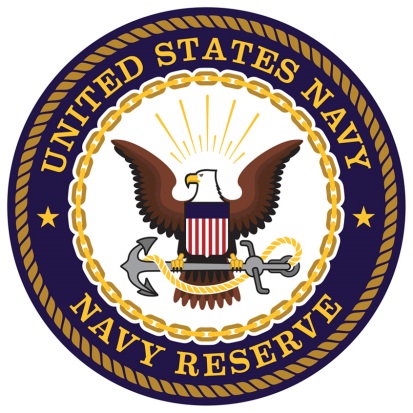 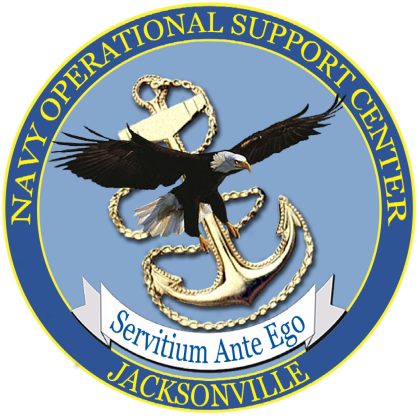 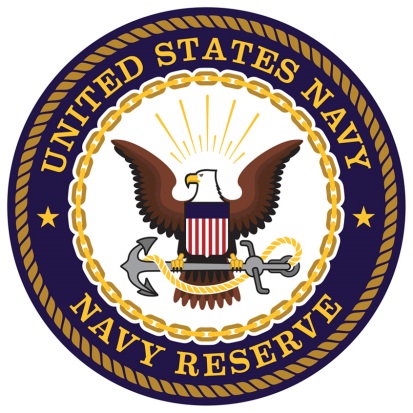 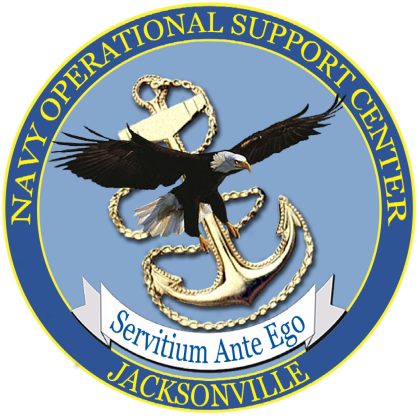                Patriotic Employer Hiring Event!!!
     All Military Branches & Military Family Members are Invited!!!                       WHEN:  March 10th, 2018
                                     WHERE:  Naval Air Station Jacksonville 
                                                      6801 Roosevelt Avenue 
                                                      Jacksonville, FL 32212
                                         TIME:  10:00 AM to 2:00 PM
                         Base Location:  Hangar 117Your Department of Defense employment initiative has invited many Patriotic Employers to meet you and discuss current job opportunities.  Here are just a few of the employers that have committed to this Recruiting/Hiring Event, to date:Northrup GrummanTrident Refit Facility-Kings BayBAE SystemsVeterans AdministrationStarbuck’sFlorida Power & LightMicrosoftUPSMost Regional Law Enforcement Agencies70+ military-friendly employers WANT TO HIRE YOU!  Need help with your resume?
Penny Justice, Military Employment Advocate/Coach-Department of Defense, 
CCD Career Connection at 904-553-0265; Penny.L.Justice@gmail.com. 
